New Hope Safe Living Home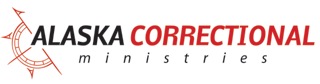 Office (907)929-1422Email:  newhope@acm180.com	   P.O. Box 210188 Anchorage, Alaska  99521 Date of Application:_____________				Expected Release Date:______________________								Mandatory Release Date:_____________________Full Legal Name  ___________________________________________________________________________PO Name:_________________________________________________________________________________Do you go by any other names than what is on your birth certificate? Yes □ No □Please list these names including all aliases.____________________________________________________________________________________________________________________________________________________________________________________Date of birth _______________				Obsis # ___________________________________Do you have your Social Security Card?  Yes □ No □	S.S. # ____________________________________     Photo ID?	Yes □ No □     Birth Certificate? 	Yes  □    No  □Do you have an AK ID or Drivers License?  Yes □  No □  If Current ID/Drivers License#_________________ Current Phone # ____________________________Current address (if prison, please list prison address)____________________________________________________________________________________________________________________________________________________________________________________Contact person who can be reached and will always know of your whereabouts? _________________________Phone #: __________________________________________________________________________________Address: __________________________________________________________________________________Family information:Father’s Full name and address:					Living □	Deceased □_________________________________________________________________________________________________________________________________________________________Mother’s Full name and address:					Living □	Deceased □_________________________________________________________________________________________________________________________________________________________Current marital status: □ married/Date:_____ □divorced/Date:_____ □separated/Date:_____ □ widowed/Date:_____ □singleIf married, spouse’s full name and address:					Living □	Deceased □_________________________________________________________________________________________________________________________________________________________Other than a spouse, do you have a relationship with anyone of the opposite sex at this time?  Yes □   No □    Full Legal Name ______________________________________________________________Please describe the nature of the relationship.________________________________________________________________________________________________________________________________________________Military History:Are you a veteran of the United States military?  Yes  □  No □ In which branch of the service did you serve?  ____________________________________________________What were your dates of service?  ______________________________________________________________Were you honorably discharged?  Yes  □  No  □Do you have any veteran benefits?   Yes  □  No   □   If yes, please list.__________________________________________________________________________________________Finances:List all forms of income you presently receive (DOC, pensions, disability, social security, welfare, etc.)   __________________________________________________________________________________________Do you currently have your own checking account?  Yes  □   No  □     Saving account? 	Yes  □   No  □    If accepted, you are required to pay the $250 deposit on or before your move in date! Initials ___________    Do you owe child support? Yes  □   No  □     How much?  __________________________________________What do you owe for costs and fines?  ___________________________________________________________Do you owe restitution? Yes  □   No  □     How much? _____________________________________________Do you have substantial debts ($1000.00 or more)? If yes, to whom do you owe these debts? Be sure to include credit cards, collection agencies, bad checks, etc. ____________________________________________________________________________________________________________________________________________Religious Affiliation: □ Protestant/Christian □Catholic □ Islam □Other _____________________  □  NoneHome Church:______________________________________________________________________________Education:Do you have any plans of attending school in the future?____________________________________________________________________________________________________________________________________________________________________________________Medical:Do you have any medical conditions? Yes  □   No  □     (If yes, please explain)____________________________________________________________________________________________________________________________________________________________________________________Do you have any medical or dental concerns? Yes  □   No  □     (If yes, please explain)__________________________________________________________________________________________Yes  □   No  □     Are you physically and mentally able to work full-time? Yes  □   No  □     Do you have any health issues that would prevent you from working full-time?Yes  □   No  □     Are you disabled by a doctor? Please list your disability __________________________________________________________________________________________List all current medications along with prescribing physician.Do you have a family physician? Yes  □   No  □     Name, address, phone number.__________________________________________________________________________________________Have you been diagnosed with a psychiatric or mental disorder? Yes  □   No  □     If yes, what is your diagnosis? ___________________________________________________________________________________________________________________________________________________________Do you currently have a therapist or psychiatrist? Yes  □   No  □      (Name, address, phone number)  _________________________________________________________________________________________________________________________________________________________Are you on any psychiatric medications? Yes □ No □   If yes, list names and dosage.____________________________________________________________________________________________________________________________________________________________________________________Vehicle Information:Do you have a vehicle? Yes  □   No  □     If so, list vehicle information:Make and year of vehicle  ______________________Color of vehicle ______________ License plate number _____________  Current legal minimum amount of auto insurance?  Yes  □   No  □  List insurance company, agent, phone number and policy number.____________________________________________________________________________________________________________________________________________________________________________________List auto insurance coverage amounts.____________________________________________________________________________________________________________________________________________________________________________________Criminal History: Please answer the questions in this section fully and honestly:Yes  □   No  □     Do you have any open charges in Alaska or any state?  If yes, please list.___________________________________________________State of charge?__________________________Yes  □   No  □     Have you ever been charged with a sexual crime of any nature?Yes  □   No  □     Do you have any outstanding warrants? If yes, please list.___________________________________________________State warrant is issued in?__________________How many times have you been in prison?  _________________________________ Do you have any infractions while in prison? Yes  □   No  □     If yes, how many?________________What programs have you been involved in during incarceration and which ones did you complete?Have you applied to Electronic Monitoring? Yes  □   No  □     If so, when would you be eligible?_____________When released, will you be on probation? Yes  □   No  □     	How long? ____________When released, will you be on parole? Yes  □   No  □           	How long?  ____________Any upcoming court dates? Yes  □   No  □     Where, when, and  for what?__________________________________________________________________________________________Substance Abuse:Do you have a history of substance abuse?  Yes  □   No  □     Why do you want to live in this Home?  (check all that best apply to you)_____  I need a place to live and a job_____  I can’t go back to my family anymore and they say I need help_____  I need accountability with learning how to live sober and pro-socially_____  I need a re-entry plan and community-based support to make a new start_____  Other (Please explain)  __________________________________________________________________________________________________________________________________________________________________________________________________________________________________________________What needs to change in your life so you do not go back to prison? (You may check MORE than one)_____ People, places, and things_____ Being a follower_____ Stay away from drugs and alcohol_____ Be more responsible in keeping a job_____ Deal with the reasons I go to drugs and alcohol_____ Stay away from bad relationships_____ Other (Please explain__________________________________________________________________________________________________________________________________________________________________________________________________________________________________________________Employment History Please list all past employers including jobs while incarcerated.What goals do you have for future employment?____________________________________________________________________________________________________________________________________________________________________________________What wages are you willing to accept to start a new job?_____________________________________________Are you a resident of ?  Yes  □   No  □	If no, what is your state of residence? ______________If you are not a resident of Alaska, do you wish to return to another state?  Yes □ No  □     Your Story:Please take the remainder of this page (and the back side if needed) to tell us:Who are you? Tell us about yourself and the story of your life, good and bad. What led you to prison, to addiction, and/or to violence?  Tell us about your home life, parents, etc? Why you want to come to the New Hope Safe Living Home?_________________________________________________________________________________________________________________________________________________________________________________________________________________________________________________________________________________________________________________________________________________________________________________________________________________________________________________________________________________________________________________________________________________________________________________________________________________________________________________________________________________________________________________________________________________________________________________________________________________________________________________________________________________________________________________________________________________________________________________________________________________________________________________________________________________________________________________________________________________________________________________________________________________________________________________________________________________________________________________________________________________________________________________________________________________________________________________________________________________________________________________________________________________________________________________________________________________________________________________________________________________________________________________________________________________________________________________________________New Hope Safe Living HomeOffice (907)929-1422Email: newhope@ACM180.com    P.O. Box 210188 Anchorage, Alaska  99521 CHAPLAIN, PASTOR or COUNSELOR The applicant has applied to be a resident of New Hope Safe Living HomePlease return recommendation to applicant ORMail or email to the New Hope Safe Living HomeApplicant’s Name _____________________________________________________ Date______________What is your relationship to this applicant?____________________________________________________How long have you known this applicant?_____________________________________________________What has been the extent of your involvement with this applicant?____________________________________________________________________________________________________________________________________________________________________________________________________________________________________________________________________________________________________________________________________________________________If applicable, what programs has this applicant been involved in during this incarceration?  (Include spiritual programs, church services, and any secular programs)____________________________________________________________________________________________________________________________________________________________________________________________________________________________________________________________________________________________________________________________________________________________What changes have you seen in the applicant?____________________________________________________________________________________________________________________________________________________________________________________________________________________________________________________________________________________________________________________________________________________________Based on what you perceive, do you feel this applicant desires to change?____________________________________________________________________________________________________________________________________________________________________________________________________________________________________________________________________________________________________________________________________________________________How would you describe the applicant’s relationship with God?____________________________________________________________________________________________________________________________________________________________________________________________________________________________________________________________________________________________________________________________________________________________As mentioned above, this applicant is applying to be a resident of a safe living home, not a 24hour supervised in-patient rehab.  (See the applicant’s transition house brochure for more information.) Do you feel he/she is a good candidate for this? Why or why not?____________________________________________________________________________________________________________________________________________________________________________________________________________________________________________________________________________________________________________________________________________________________Do you feel they may need something more intense to deal with past drug/alcohol issues?____________________________________________________________________________________________________________________________________________________________________________________________________________________________________________________________________________________________________________________________________________________________Is there anything else you would like to tell us about this applicant that would relate to them being a New Hope Safe Living Home resident?_____________________________________________________________________________________________________________________________________________________________________________________________________________________________________________________________________________________________________________________________________________________________________________________________________________________________________________________________________________________________________________________________________________________________________________________________________________________________________________________________________________________________________________________________________________________________________________________________________________________________________________________________________________________________________________________________________________________________________________________________________________________________________________________________________________________________________________________Chaplain, Pastor or Counselor Signature ______________________________Name Printed___________________________DateSibling Full NameAddress (city/state)AgeAliveY or NContactY or NChild’s Full NameAddress (city/state)Who Has CustodyGenderAgeAliveY or NContactY or NName and LocationGraduated or Degree EarnedSubject of StudyHigh School□ Diploma □ GEDCollege□ Bachelors □ AssociatesTrade or Vocational School□Certified □ LicenseMedicationPrescribing doctorReason for taking medsDoseDateChargeState of ChargeDate of ArrestDate of releaseCurrently serving or previously served?Do you have a co-defendant?Infraction DateProgramDates in ProgramProgram CompleteGraduation DateYes  □   No  □Yes  □   No  □Yes  □   No  □Yes  □   No  □Yes  □   No  □SubstanceAmounts UsedFrequency of UseFirst Date Of AbuseLast Date of UseAlcoholPrescription MedsMarijuanaSpiceHeroinCocaine, CrackMethamphetaminesEcstasyInhalantsOtherCompany(Name and Location)Dates Employed (starting/ending)Position/Title